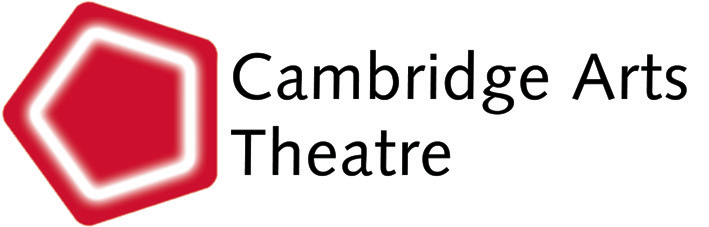 DIGS LIST QUESTIONAIRE 2023CONTACT INFORMATIONName:Address: Website: Telephone:Mobile:Email:ACCOMMODATION INFORMATIONPlease delete as appropriate and add extra comments where applicable.Price per night £Number of Rooms available:Size of room: Single / Twin / Double Occupancy per Room:Bathroom: En-Suite / Private bathroom / Shared bathroomBreakfast:  Included / Provided at additional cost of £XX / Not providedIn room facilities:  Tea & Coffee making facilities / T.V. / WifiAccess (please also state any restrictions): Access to Kitchen / Access to Garden Parking available: Off street parking / On street parking / No parking Smoking restrictions: No smoking / Smoking outside onlyPets: Pets present / Pets welcome / No pets Any additional facilities or comments:CONSTENT INFORMATION Are you happy for us to share your accommodation and contact information with visiting theatre companies and related individuals requiring accommodation: YES / NOAre you happy for Cambridge Arts Theatre to contact you in the future about matters regarding the digs list:  YES / NO